Fiscal & Administrative Services Emotional Challenges Word Cloud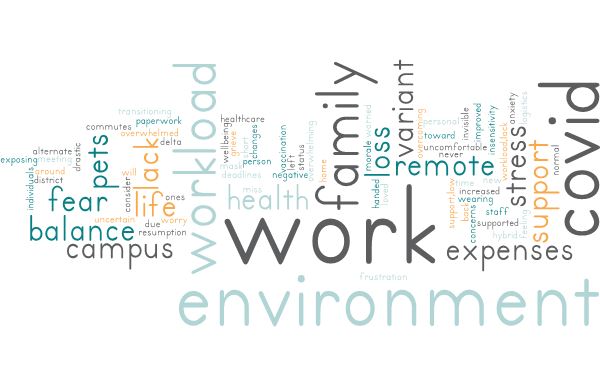 